Certified Medication TechnicianMoHealthWINs Open Course LibraryModule/Unit Objectives TemplateSession 1 Introduction, Syllabus & Schedule ReviewLesson 1:	Becoming a Medication Technician (Pages 1-4)		Objectives:List the goals and objectives of the course.List the qualifications of students in the medication technician course.List the methods used to evaluate student performance.Session 2 Lesson 2:	Long Term Health Care Team (Pages 7-22)Objectives:Trace lines of authority in a sample organization chart of a long-term care facility.Identify the responsibilities of the long-term health care team which includes the following: Administrator, physician, pharmacist, registered nurse, licensed practical nurse, and medication technician.List six (6) tasks a medication technician may NOT perform.Identify how the legal and ethical issues affect health care personnel.Identify guidelines to follow to avoid medical/legal problems.Identify situations that would constitute a breach in confidentiality of a resident’s protected health information (HIPAA).Lesson 4: 	Medication Terminology & Abbreviations (Pages 44-54)		Objectives:Match terms to their definitions related to the administration of medications.Record abbreviations related to the administration of medications.		Session 3 Lesson 5:	Dosage Measurements, and Drug Forms (Pages 57-66)		Objectives:			Information:List the measuring systems.Demonstrate an understanding of equivalents used in different measurement systems.Identify ten (10) drug forms from a drug display.Demonstration:Measure liquid medication accurately. (NOTE: This procedure is addressed under classroom activities and the written evaluation.)Lesson 6:	Transcribing Physicians Orders (Pages 69-80)		Objectives:Identify the two types of physician’s orders.Match the terms which determine what kind of a verbal or written order the physician has given with their definitions.Identify the general principles used when transcribing orders.List the items to be transcribed on the medication Administration Record (MAR).List the items to be transcribed on the medication card.List the items found on the prescription label.Record essential information on records.Lesson 7:	Packaging, Storage, Infection Control and Accountability (Pages 87-102)			Objectives:Identify and compare the three basic types of medication packaging.Identify types of storage and security systems.Identify how different types of drugs should be stored.Select appropriate techniques in maintaining infection control utilized in medication administration.Examine accountability procedures for individual, stock, controlled substances, and emergency drugs.Session 4  Lesson 8:	Body Systems, Drugs, and Observations (Pages 104-133)					Objectives:Identify the four main parts of the basic body structure.Compare normal versus abnormal changes of aging.Identify special healthcare risks for ill older adults.Identify the eleven body systems.Identify the organs and functions of each body system.List commonly seen diseases and conditions and the medications used to treat them.Session 5 Lesson 8:	(Continued) Body Systems, Drugs, and Observations				Lesson 9:	Introduction to Pharmacology (Pages 140-180)		Objectives:List the steps in the drug cycle.Identify the main organ of drug metabolism.Identify the main organs of drug excretion.Differentiate between local and systemic effects of medications.Identify basic drug classifications and their corresponding body system.List observations that must be reported to the licensed nurse.Session 6 Lesson 9: (Continued) Introduction to Pharmacology					Session 7Lesson 11:	Basic Guidelines (Pages 208-230)		Objectives:Identify general principles in medication administration.Identify responsibilities in preparing medications.Identify responsibilities in administering medications.Identify what should be reporting to the charge nurse.Identify information to be recorded on medication chart.List the five “Rights” of medication administration.Identify different medication errors.Lesson 12:	Special Categories of Drug Administration (Pages 233-243)			Objectives:Identify responsibilities of a medication technician in administering state medications.Identify responsibilities of a medication technician in administering PRN medication.Identify responsibilities of a medication technician in administering emergency drugs.Identify responsibilities of a medication technician in administering controlled drugs.Identify responsibilities of a medication technician in administering stock drugs.Describe parental drugs and why they are given.Session 8 Lesson 10:	Observing & Reporting (Pages 184-206)								Objectives:Information:List three major problems encountered in drug use at home.Identify major problems of drug use in long-term care facility.Identify approaches to special problems in medication administration.Name five (5) techniques used in observation.Recognize physical and psychosocial changes in residents, which must be reported to the charge nurse.Demonstration:Count apical pulse.Lesson 3:	State and Federal Controls (Pages 25-41)								Objectives:Match terms related to the medication technician from state regulations to their definitions.Identify the state regulations related to drug administration.Identify key points in the state regulations related to drug administration.Identify what must be included on medication records.Identify the two federal regulations related to drug administration.Session 9 Lesson 13:	Prepare & Administer Oral Medications 		Objectives:Demonstration:Prepare, administer, report, and record individual oral medications according to proper procedures.Lesson 13:	Prepare & Administer Ophthalmic Medications							Objectives:Demonstration:Prepare, administer, report, and record ophthalmic (eye) medications according to proper procedures.Lesson 13:	Prepare & Administer Otic Medications								Objectives:Demonstration:Prepare, administer, report, and record otic (ear) medication according to proper procedures.Lesson 13:	Prepare & Administer Topical Medications							Objectives:Demonstration:Prepare, administer, report, and record topical medications according to proper procedures.Lesson 13:	Prepare & Administer Transdermal Patches							Objectives:Demonstration:Prepare, administer, report, and record transdermal patches according to proper procedures.Lesson 13:	Prepare & Administer Oral Metered Dose Inhalers		Objectives:Demonstration:Prepare, administer, report, and record oral metered dose inhaler medications according to proper procedures.Session 10 Lesson 13:	Prepare & Administer Nasal Medications					Objectives:Demonstration:Prepare, administer, report, and record nasal medications according to proper procedures.Lesson 13:	Prepare & Administer Vaginal Medications					Objectives:Demonstration:Prepare, administer, report, and record vaginal medications according to proper procedures.Lesson 13:	Prepare & Administer Rectal Medications					Objectives:Demonstration:Prepare, administer, report, and record rectal medications according to proper procedures.Lesson 13:	Prepare & Administer Oxygen by Nasal Cannula						Objectives:Demonstration:Administer oxygen by nasal cannula according to proper procedures. Session 11 Insulin CourseLesson 1:	Diabetes Mellitus (Pages 1-28)		Objectives:Define diabetes mellitus.Identify the cause of diabetes.Differentiate between type 1 and type 2 diabetes.Discuss facts about the incidence of diabetes.Identify the symptoms of diabetes.Discuss the treatment for diabetes.Define insulin reaction (hypoglycemia).List six symptoms of hypoglycemia.List the appropriate treatment for hypoglycemia.Define acidosis (hyperglycemia).List six symptoms of hyperglycemia.List the appropriate treatment for hyperglycemia.Describe methods of monitoring diabetes.Lesson 2:	Diabetic Medications (Pages 29-46)		Objectives:List the types of insulin.Identify the onset of action, the peak of activity, and the duration of activity of the different types of insulins.Identify what factors determine the insulin dosage.Identify how insulin is measured.Identify and compare the sources of insulin.Describe the infection control technique used in giving insulin.Discuss considerations in the preparation for injection of insulin.Identify how insulin is injected.Discuss the important points in insulin injection.List the types of oral hypoglycemic.Discuss how and why insulin can be administered with oral hypoglycemic medication.Discuss how oral hypoglycemic work.Lesson 3:	Giving Insulin (Pages 47-49)		Objectives:Administer insulin by needle and syringe according to steps of procedure. (NOTE: To administer insulin with the insulin pen or insulin pump, follow manufacturer’s instructions.)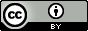 